Carta de recomendación para ingreso al programaDescriba brevemente el contexto en el que conoce a la persona recomendada, las actividades en las que ha podido constatar su desempeño y durante cuánto tiempo. Califique las habilidades del aspirante con la siguiente lógica: a) Completamente en descuerdo, f) completamente de acuerdo. En el espacio a un lado de cada pregunta, comente brevemente por lo que lo considera así. ¿Hay algún elemento adicional que usted considere relevante y que podría contribuir a un adecuado desempeño en el curso y conclusión de los estudios de maestría a los que la persona recomendada aspira a ingresar?____________________________________Firma de quien elabora la recomendaciónIMPORTANTE: Firme el presente formato y envíelo por correo a la dirección que corresponda, según el área que está eligiendo su recomendado: Coordinadora del área de Clínica PsicoanalíticaDra. María del Carmen Manzo Chávez maria.manzo@umich.mxCoordinador del área de NeuropsicologíaDr. Erwin Rogelio Villuendas Gonzálezerwin.villuendas@umich.mxCoordinadora del área de Psicoterapia GestaltDra. Belem Medina Pachecobelem.medina@umich.mxCoordinadora del área de Psicoterapia Sistémico FamiliarMtra. Esther Gabriela Kanán Cedeñoesther.kanan@umich.mxAgradecemos mucho su colaboración!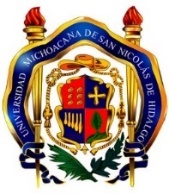 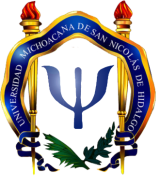 Maestría en Psicología Clínica EspecializadaFacultad de Psicología, UMSNHNombre del aspirante:Nombre de quien recomienda: Adscripción o lugar de trabajo de quien recomienda: Datos para contacto (Teléfono / correo electrónico): Lugar y fecha: 1) Se comunica adecuadamente de manera oral.abcdef2) Se comunica adecuadamente de manera escrita.abcdef3) Colabora como parte de un equipo.abcdef4) Puede coordinar a un equipo de trabajo.abcdef5) Es hábil para resolver problemas.abcdef6) Es hábil para planear.abcdef7) Es una persona dedicada y comprometida.abcdef8) Es responsable.abcdef9) Es asertivo.abcdef10) Es autogestivo en el estudio o trabajo.abcdef